Publicado en  el 19/10/2015 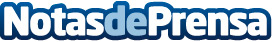 ¿Qué es la desnutrición?Datos de contacto:Nota de prensa publicada en: https://www.notasdeprensa.es/que-es-la-desnutricion_1 Categorias: Solidaridad y cooperación http://www.notasdeprensa.es